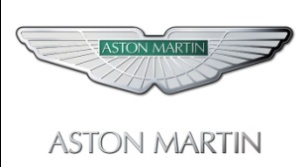 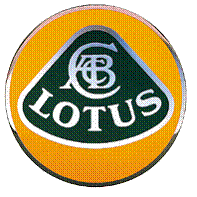 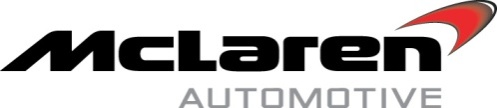 SMALL VOLUME MANUFACTURER JOINT COMMENT ON 15 DAY NOTICEADVANCED CLEAN CAR CARB PROPOSALMarch 5, 2012This comment is submitted on behalf of Aston Martin Lagonda Limited, Lotus Cars Limited and McLaren Automotive Limited. Each of these companies is classified as a “small volume manufacturer” (SVM)  under CARB regulations and is a manufacturer of a very limited number of high performance sports cars. See www.astonmartin.com; www.lotuscars.com; www.mclarenautomotive.com We support the proposed changes in CARB’s 15 day notice dated February 22, 2012.  The proposed modified text adds clarity to the timing of the FTP and SFTP requirements for SVMs.Set forth below is our current understanding of the LEVIII SVM requirements.   Portion in yellow indicates area changed per CARB 15 day notice EXHAUST LEVIII STANDARDSFTP FLEET SVM STANDARDS   NMOG+NOx (g/mi) Particulate Standards for Small Volume Manufacturers. 2021 - 2027 model years -- certify 100 percent of its passenger car vehicle fleet to the 3 mg/mi particulate standard. 2028 and subsequent model years -- certify 100 percent of its passenger car vehicle fleet to the 1 mg/mi particulate standardCARB agrees to revise and keep updated assigned DFs  SFTP II  STANDARDS  CARB agrees to revise and keep updated assigned DFsComposite standards may also be adopted but typically with few test groups, SVMs would tend not to use such EVAPORATIVE LEVIII  STANDARDS Note -- In lieu of demonstrating compliance with the fuel-only emission standard (0.0 grams per test) over the three-day and two-day diurnal plus hot soak tests, a manufacturer may, with advance Executive Officer approval, demonstrate compliance through an alternate test plan.CARB agrees to revise and keep updated assigned DFs Procedure for deduction of background evaporative emissions from full vehicle testing (mirror image of rig testing) continue to be accepted; an important issue to SVMs given SVM usage of composites, leather and larger tires Thank you.Sincerely,Lance TunickP.O. Box 23078 - Santa Fe - NM 87502-3078 - USATel.  (505) 570 1845tunick @vsci.netModel YearNOx+NMOGDURABILITY (FULL USEFUL LIFE)CERTIFICATION FUELThrough 20210.160 (current req.)120k milesExisting2022-240.125 -ULEV 125150k E10 2025 and +0.070(ULEV 70)150k              E10Model YearSVM  RequirementsSVM  RequirementsDURABILITY CERTIFICATION FUELThrough 2021SFTP I LEVII existing levelSFTP I LEVII existing level4k milesExisting2022+SFTP II ULEV/ULEV70/ULEV50 levelSFTP II ULEV/ULEV70/ULEV50 level150k milesE10 2022+US06SC03150k milesE10 2022+NMHC+NOx 0.120 g/miCO9.6 g/miPM10 mg/miNMHC+NOx 0.070 g/miCO3.2 g/mi150k milesE10 Model YearSVM REQUIREMENTSVM REQUIREMENTDURABILITYCERTIFICATION FUELThrough 2021LEVII standardLEVII standard120kexisting2022 and + LEVIII standardLEVIII standard150kE10Option 1Option 1Option 1Option 1Running Lossg/mi3 day and 2 day Diurnal / Hot Soak3 day and 2 day Diurnal / Hot Soak3 day and 2 day Diurnal / Hot SoakRunning Lossg/miWhole vehicle g/testFuel Onlyg/test – see note belowFuel Onlyg/test – see note below0.050.3500.00.0Option 2Option 2Option 2Option 2Running Lossg/miHighest Whole Vehicle Diurnal + Hot Soak g/testCanister Bleed Testg/test Canister Bleed Testg/test 0.050.3000.0200.020